How to book an online Peer Tutoring appointmentStep 1:   Go to the Peer Tutor booking website: https://mohawk2.mywconline.com/  Step 2:    LOGIN to your account.If you have not already registered, click on “First visit? Book your appointment today” to complete registration. Then log into your account.Step 3:    First, select drop down and CHOOSE A SCHEDULE by either Course, Math, Writing, ESL, or Study SkillsStep 4:    Next, SELECT YOUR COURSE by course code from the drop down

Step 5:    Click an available WHITE BOX, type in what you need help with, and then click                  “SAVE APPOINTMENT”Your appointment will appear in yellow on the calendar.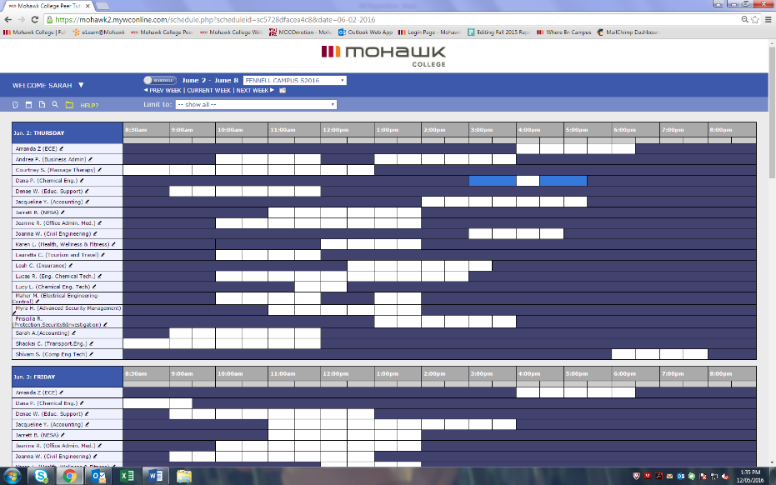 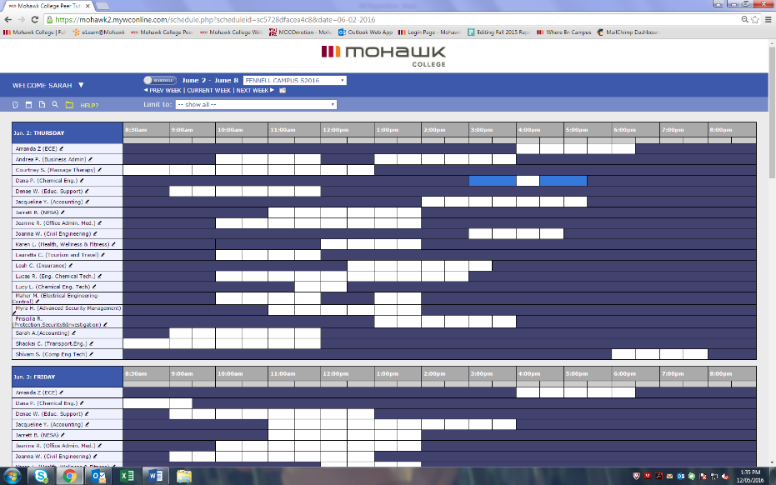 You will receive a confirmation e-mail with the details of your appointment.What if my tutor does not have any openings?View our drop-in, group, or open lab schedules in your subject area, by visit our website:  http://www.mohawkcollege.ca/peertutoring Need help with a paper/report? Visit the Writing Centrehttp://www.mohawkcollege.ca/writing-centreNeed help with Math? Visit the Math Learning Centre http://www.mohawkcollege.ca/mlcWhat if my course is not listed on the online booking site?Contact us and let us know what course you need help with:Call: 905-575-1212 x 3279Email: lsc@mohawkcollege.ca Every attempt will be made to match you with a tutor but we cannot guarantee a tutor for every course offered at the college. Peer Tutoring FAQSPeer Tutors provide support primarily for first year subjects for students in 2-3-year diploma programsHow many hours of FREE one-to-one Peer Tutoring can I access?3 hours per week, per service (Course, Writing, Math)How far in advance can I book an appointment?2-7 days in advance for Course TutoringWriting, Math & ESL – can book up to 10 minutes beforehandWhere do I meet my peer tutor?WC Online       All tutoring must take place onlineWho will be my peer tutor?An upper semester student in your program How do I cancel an appointment?Cancel up to 3 hours before your appointment by clicking on your appointment in yellow, scrolling down, and select “Cancel Appointment”To cancel after the 3-hour mark, please contact us: Call 905-575-1212 x 3279E-mail lsc@mohawkcollege.ca Two late cancellations may result in suspension of booking ability for the remainder of the semester What happens if I miss an appointment?Log on to your appointment 5 mins before, if you can. You must show up within 15 minutes of your start time or it will be marked as a no-showTwo no-shows will result in suspension of your account until you speak with an LSC staff memberMissing any future appointments may result in suspension of booking ability for the remainder of the semesterWhat happens if my tutor has to miss my appointment?Every effort will be made to notify you by email – check your Mohawk email daily! Unfortunately, we cannot guarantee another tutor will be available for their time slotWe do our best to post cancellations for drop-in/group tutoring on our front window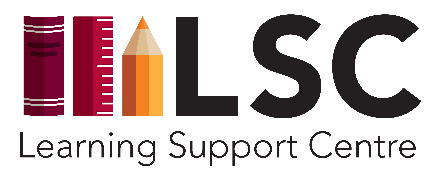 PEER TUTORING (Content, Math, & Writing)
Book an Online Appointmenthttp://bit.ly/MOPeerTutor